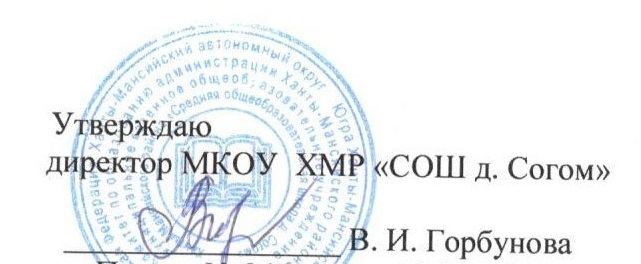                                                                                              Приказ №_226-О_от «29» сентября2015 г.Положениео рабочей программе педагога, реализующего ФГОС НОО и ФГОС  ООО МКОУ ХМР "СОШ д.Согом" 1. Общие положения1.1.	Настоящее Положение разработано в соответствии с законом РФ №273 «Об образовании в Российской Федерации» от 29 декабря 2012 года, , Приказом Министерства образования и науки РФ от 17 декабря 2010 года № 1897 о введении ФГОС ООО, Приказ Министерства образования и науки РФ от 6 октября 2009 г. №373 «Об утверждении и введении в действие федерального государственного образовательного стандарта начального общего образования», Уставом образовательного учреждения и регламентирует порядок разработки и реализации рабочих программ педагогов.1.2. Настоящее Положение определяет структуру, порядок разработки и утверждения рабочей программы учебного предмета (курса).1.3. Рабочая программа, утвержденная образовательной организацией - это локальный нормативный документ, определяющий объем, порядок, содержание изучения  учебного предмета, требования к результатам освоения основной образовательной программы общего образования обучающимися (выпускниками)  в соответствии с ФГОС в условиях МКОУ ХМР "СОШ д.Согом".1.4. Рабочая программа, как  компонент основной образовательной программы образовательной организации, является средством фиксации содержания образования, планируемых результатов, системы оценки на уровне учебных предметов, предусмотренных учебным планом МКОУ ХМР "СОШ д.Согом".1.5. Цель рабочей программы - создание условий для планирования, организации и управления образовательным процессом по определенному учебному предмету (предметной области). Программы отдельных учебных предметов должны обеспечить достижение планируемых результатов освоения основной образовательной программы образовательной организации. Задачи программы:Сформировать представление о практической реализации федерального образовательного стандарта при изучении конкретного предмета.Определить содержание, объем, порядок изучения учебных предметов с учетом целей, задач и особенностей образовательного процесса образовательной организации и контингента обучающихся. 1.6. Рабочая программа выполняет следующие функции:	- нормативную (рабочая программа – документ, на основании  которого осуществляется контроль прохождения программы, полнотой усвоения учебного материала, а также определяется график диагностических и контрольных работ); 	- информационную (позволяет получить представление о целях, содержании, последовательности изучения учебного материала по предмету);	-  методическую (определяет пути достижения обучающимися личностных, метапредметных  и предметных результатов освоения образовательной программы по предмету, используемые методы, образовательные технологии);	-  организационную (определяет основные направления деятельности учителя и обучающихся, формы их взаимодействия, использования средств обучения);	- планирующую (регламентирует требования к выпускникам на всех этапах обучения).При составлении рабочей программы учитываются такие факторы как:целевые ориентиры и ценностные основания деятельности образовательной организации; состояние здоровья обучающихся; уровень развития их способностей; характер   учебной   мотивации; качество   учебных   достижений; образовательные потребности; профессиональные возможности педагога; состояние учебно-методического и материально-технического обеспечения образовательного учреждения. Программа составляется в двух идентичных экземплярах: один - для учителя, другой - для администрации ОУ.2. Разработка рабочей программы для классов, перешедших на ФГОС НОО и ФГОС ОООРазработка и утверждение рабочих программ по обязательным учебным предметам, элективным и факультативным курсам, дополнительным образовательным программам, программам по организации внеурочной деятельности относится к компетенции образовательной организации  и реализуется ею самостоятельно.Рабочая программа разрабатывается учителем (группой учителей)  на основе:требований ФГОС общего образования;основной образовательной программы школы;примерной образовательной программы по учебному предмету или авторской учебной программы; учебно-методического комплекса (далее – УМК).Рабочая программа составляется на уровень обучения.Рабочая программа  является основой для создания учителем  календарно-тематического планирования на каждый учебный год.Если в примерной  программе не указано распределение часов по разделам и темам, а указано только общее количество часов, учитель в рабочей программе по предмету  (курсу) распределяет часы по разделам и темам самостоятельно, ориентируясь на используемые учебно-методические комплекты и индивидуальные особенности обучающихся.Рабочая программа является обязательным документом  для административного контроля полного освоения содержания учебного предмета обучающимися и достижения ими планируемых результатов.Оформление и структура   рабочей программыСтруктура программ отдельных учебных предметов, курсов приведена в Федеральном государственном образовательном стандарте начального и основного общего образования (далее - ФГОС НОО и ФГОС ООО). Зарегистрированные Минюстом России ФГОСы НОО и ООО являются рамочными  документами,   но структура рабочей программы по любому предмету обязательной части ООП задана на федеральном уровне. В структуре рабочей программы по всем учебным предметам 8  обязательных пунктов.	В соответствии с требованиями ФГОС НОО (пункт 19.5.): 	Программы отдельных учебных предметов, курсов должны обеспечивать достижение планируемых результатов освоения основной образовательной программы (далее - ООП) начального общего образования.	Программы отдельных учебных предметов, курсов разрабатываются на основе:- требований к результатам освоения основной образовательной программы начального общего образования;- программы формирования универсальных учебных действий.	Программы отдельных учебных предметов (НОО), курсов должны содержать:1) пояснительную записку, в которой конкретизируются общие цели начального общего образования с учетом специфики учебного предмета, курса;2) общую характеристику учебного предмета, курса;3) описание места учебного предмета, курса в учебном плане;4) описание ценностных ориентиров содержания учебного предмета;5) личностные, метапредметные и предметные результаты освоения конкретного учебного предмета, курса;6) содержание учебного предмета, курса;7) тематическое планирование с определением основных видов учебной деятельности обучающихся;8) описание материально-технического обеспечения образовательного процесса.	В соответствии с требованиями ФГОС ООО (пункт 18.2.2.):	Программы отдельных учебных предметов, курсов должны обеспечивать достижение планируемых результатов освоения основной образовательной программы основного общего образования. 	Программы отдельных учебных предметов, курсов разрабатываются на основе требований к результатам освоения основной образовательной программы с учётом основных направлений программ, включённых в структуру основной образовательной программы.	Программы отдельных учебных предметов (ООО), курсов должны содержать:1) пояснительную записку, в которой конкретизируются общие цели основного общего образования с учётом специфики учебного предмета;2) общую характеристику учебного предмета, курса;3) описание места учебного предмета, курса в учебном плане;4) личностные, метапредметные и предметные результаты освоения конкретного учебного предмета, курса;5)  содержание учебного предмета, курса на один учебный год;6) тематическое планирование с определением основных видов учебной деятельности; 7) описание учебно-методического и материально-технического обеспечения образовательного процесса; 8) планируемые результаты изучения учебного предмета, курса.Рабочая программа  состоит из следующих  разделов:Пояснительная записка конкретизирует:-	нормативные акты и учебно-методические документы, на основании которых разработана рабочая программа (ФГОС, соответствующая Примерная ООП, примерная программа по учебному предмету, авторская программа);-	общие цели образования с учетом специфики учебного предмета, курса;-	роль учебного курса, предмета  в достижении обучающимися планируемых результатов  освоения основной образовательной программы школы (указывается направленность программы на формирование личностных, метапредметных и предметных результатов освоения конкретного предмета, курса);-	обоснование выбора содержания части программы по учебному предмету, формируемой участниками образовательного процесса.Общая характеристика учебного предмета, курсаВ данном разделе необходимо раскрыть роль и значимость предмета с точки зрения целей общего образования (с опорой на концепцию соответствующего ФГОС), современных требований к выпускнику. Показывается преемственность при изучении данного предмета, курса в начальной и основной школе, расставляются акценты в осуществлении связи обучения по предмету с практикой и с актуальными проблемами современности.Описание места учебного предмета, курса в учебном планеПоказать классы, в которых планируется освоение данной рабочей программы и количество часов, выделяемое на освоение программы, а также  разделение на инвариантную и вариативную (формируемую участниками образовательного процесса) части. Возможно, расписать количество часов на один год  обучения в табличном виде.Личностные, метапредметные и предметные результаты освоения конкретного учебного предмета, курсаВ рабочие программы необходимо включать не обобщенные требования к результатам, сформулированные в ФГОСах, а включать формулировки результатов из авторских программ разработчиков УМК или примерной ООП соответствующего уровня общего образования. В данном разделе отражаютсяличностные, метапредметные и предметные результаты освоения учебного предмета, курса, согласующиеся с поставленными ранее целями освоения рабочей программы. Результаты отражают индивидуальные, общественные и государственные потребности, сформулированы в деятельностной форме, что позволяет затем разрабатывать необходимые контрольно-измерительные материалы для оценки степени достижения запланированных результатов. Предполагается, что все результаты будут разбиты по годам обучения.Содержание учебного предмета, курса включает: -	наименование разделов учебной программы и характеристика основных содержательных линий,-	перечень лабораторных и практических работ, экскурсий,-	направления проектной деятельности обучающихся,-	использование резерва учебного времени.Тематическое планирование с определением основных видов деятельности обучающихся (на уровне учебных действий): -	разделы программы;-	темы, входящие в данный раздел;-	основное содержание по темам;-	характеристика основных видов деятельности ученика (на уровне  учебных действий), универсальные учебные действия, осваиваемые в рамках изучения темы.Тематическое планирование, как и вся рабочая программа, составляется на один учебный год или на уровень образования (начальное общее, основное общее, среднее общее образование). Указывается разбивка содержания образования по часам и годам обучения.Описание материально-технического обеспечения образовательного процесса:-	печатные пособия;-	экранно-звуковые пособия (могут быть в цифровом виде);-	технические средства обучения (средства ИКТ);-	цифровые и электронные образовательные ресурсы;-	учебно-практическое и учебно-лабораторное оборудование;-	натуральные объекты;-	демонстрационные пособия;-	музыкальные инструменты;-	натуральный фонд.Планируемые результаты изучения учебного предмета, курса В основной образовательной программе основного общего образования школы в пункте «Планируемые результаты освоения ООП» приводятся результаты на конец обучения, т. е. для основной школы это окончание 9-го класса. Все формулировки в этом пункте, как и в рабочей программе, прописываются по годам-	для базового уровня результатов      «выпускник научится»,-	для повышенного уровня результатов «выпускник получит возможность научиться».Система оценки планируемых результатов, выраженная в формах и видах контроля, в определении контрольно-измерительных материалов, в показателях уровня успешности обучающихся («хорошо/отлично», рейтинг, портфолио и др.); особенности оценки индивидуального проекта и индивидуальных достижений обучающихся.4. Порядок рассмотрения  и утверждения рабочей программы4.1. Рабочая программа рассматривается на заседании методического совета ОУ на предмет ее соответствия требованиям соответствующему ФГОС. Решение методического совета образовательной организации отражается в протоколе заседания, а на титульной странице рабочей программы (вверху слева) ставится гриф согласования: СОГЛАСОВАНО Протокол заседания методического совета от ________ №__, подпись руководителя МС школы, расшифровка подписи. 2. Затем рабочая программа анализируется заместителем директора по учебной работе на предмет соответствия программы учебному плану образовательной организации и требованиям федерального государственного образовательного стандарта, а также проверяется наличие в федеральном перечне на данный учебный год учебника, предполагаемого для использования. 3. Руководитель образовательной организации  вправе провести экспертизу Рабочих программ непосредственно в образовательной организации или с привлечением внешних экспертов на соответствие требованиям федерального  государственного образовательного стандарта, примерной программе учебного предмета, утвержденной Министерством образования и науки РФ (авторской программе, прошедшей экспертизу и апробацию); федеральному перечню  учебников; положению о разработке Рабочих программ ОО.4.При несоответствии Рабочей программы установленным требованиям, директор образовательной организации накладывает резолюцию о необходимости доработки с указанием конкретного срока.5. Рабочая программа утверждается ежегодно до 1 сентября приказом директора образовательной организации.6. Все изменения, дополнения, вносимые педагогом в рабочую программу в течение учебного года, должны быть согласованы с администрацией образовательной организации.7. Утвержденные рабочие программы предметов учебного плана  являются составной частью основной образовательной программы школы, входят в обязательную нормативную локальную документацию образовательной организации и представляются органам управления образованием регионального и муниципального уровней, органам контроля и надзора в сфере образования, педагогическому коллективу, родительской общественности.8. Администрация образовательной организации осуществляет контроль реализации рабочих программ в соответствии с планом внутришкольной работы.5. Составление календарно-тематического планирования	В соответствии с требованиями ФГОС НОО и ООО программы отдельных учебных предметов, курсов должны содержать тематическое планирование с определением основных видов учебной деятельности обучающихся.	Календарно-тематическое планирование (далее - КТП) составляет учитель на основе рабочей программы учебного предмета. Классный журнал заполняется в соответствии с КТП. В КТП даты по плану пишутся  по годовому календарному графику ( без праздничным дней).	 В КТП возможно указывать требования к уровню подготовки обучающихся (результат), вид контроля (измерители), дополнительную литературу, основные виды учебной деятельности (УУД). 	  Плановые даты проведения уроков в КТП проставляются на весь учебный год.	Календарно-тематическое планирование составляется в виде таблицы, в которой выделены графы, обязательные для заполнения. Учитель может внести в таблицу дополнительные разделы в зависимости от специфики предмета. УУД прописываются на раздел программы.6. Делопроизводство6.1.Администрация образовательной организации осуществляет систематический  контроль за выполнением Рабочих   программ,   их   практической   части,   соответствием записей в классном журнале содержанию Рабочих программ по итогам каждого учебного периода (четверти, года). 6.2. В случае невыполнения Рабочей программы, по итогам проверки, учитель фиксирует необходимую информацию  в листе  корректировки в конце каждой четверти, года. 6.3. Итоги проверки Рабочих программ подводятся на административном совещании.№ п/пСодержание(разделы, темы)Количество часовДата планДата фактОсновные виды учебной деятельности (УУД)Контроль